هو الله- ای یاران عبدالبهآء جهدی کنید که در محفل روحانی...عبدالبهآء عباساصلی فارسی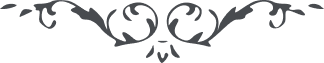 لوح رقم (272) – من آثار حضرت عبدالبهاء – مکاتیب عبد البهاء، جلد 8، صفحه 188هو اللهای یاران عبدالبهآء جهدی کنید که در محفل روحانی مصدر سنوحات رحمانی شوید و باعث ترویج دین الهی شب و روز جز خیر عموم بشر نیندیشید و بغیر از صلاح عالم انسان مپسندید بخدمت عالمیان پردازید و بمحبت آدمیان همدم گردید نور مجسم شوید و روح مصور تا سبب حیات بشر و شرف حجر و شجر و مدر گردید یعنی در هر مکانی که در آئید آن مکان مبارک گردد و در هر بوستانی که داخل شوید میمنت یابد و در هر وثاقی که مجتمع گردید تهنیت گردد و علیکم التحیة و الثنآء (ع ع)